                                 4 YAŞ GRUBU mayIS AYI AYLIK PLAN              BELİRLİ GÜN VE HAFTALAR Trafik ve ilk yardım haftası [1-7 mayıs ]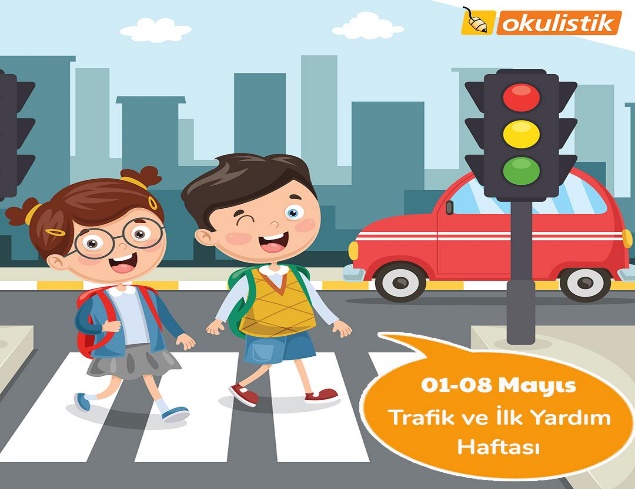 Anneler günü [ 8 mayıs ]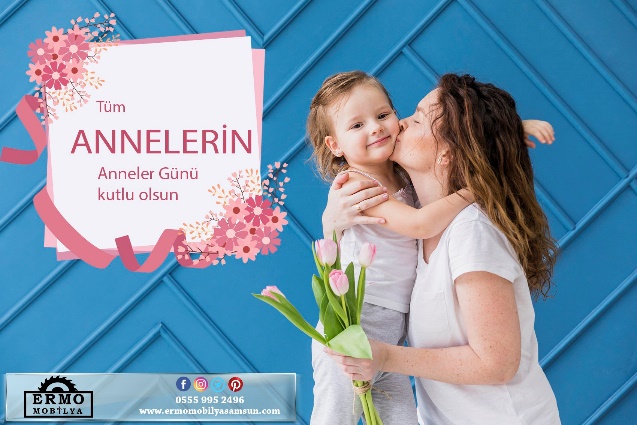 Engelliler haftası [ 10-16 mayıs ]Atatürk’ü anma gençlik ve spor bayramı [19 mayıs]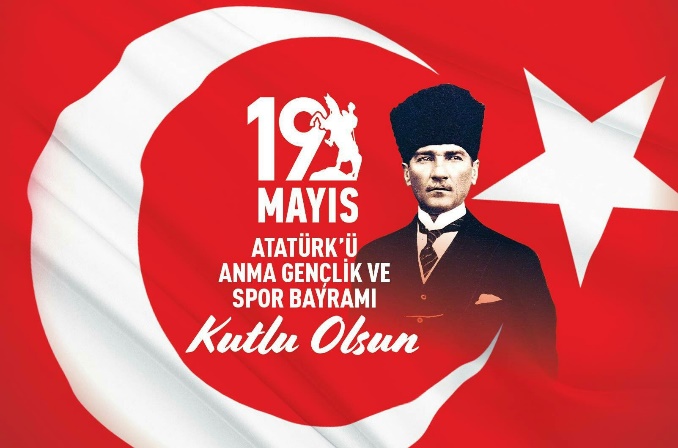 TÜRKÇE DİL ETKİNLİĞİDilin bölümleriGezegenler ve özellikleriHaftanın günleriİletişim araçları Bilmeceler Eğitici masallarMÜZİK ETKİNLİĞİAğaçkakanÇuçuva dansıNasrettin hoca Bir kaşık iki kaşık Kırkayak Kurbağa, fare, balık, kuşAnneler günü şarkısı Gezegenler  şarkısı Eğitici oyun: Tombala Koridor zekâ oyunuRenkli kupalarBambu çubukları Sudoku KodlamaDenge tahtalarıDedektif oyunuEşleştirme kartlarıYapbozCüz zekâ oyunu Parmak oyunları  : YağmurMaymun kardeşlerPortakalı soydumHayvanlarKaplumbağaSar sar sar ne var orada           Hareketli ve müzikli oyun etkinliği: Şakadan makadan işte geldi araban Menekşe mendilin düşe Dön dön dur Aç kapıyı bezirgan başı Yedi adım dansı Jibidi müzikli ritim Ku çi çi müzikli ritim                OKUL ÖNCESİ ETKİNLİKLER Kesme yapıştırma  yöntemi ile ahtapot 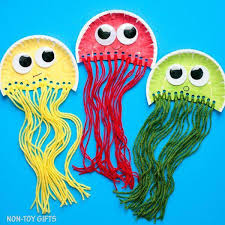 Gezegenler grup çalışması 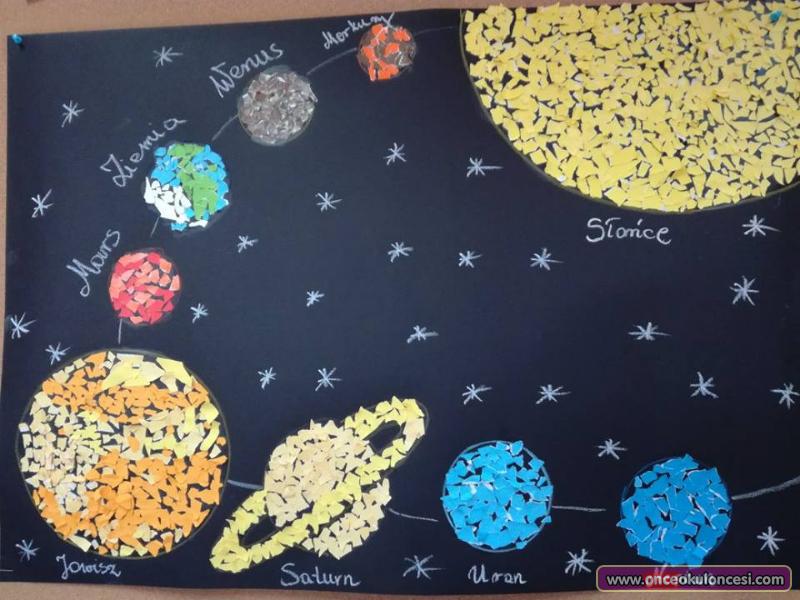 El kalıbı ile palyaço Kuğu sanat etkinliği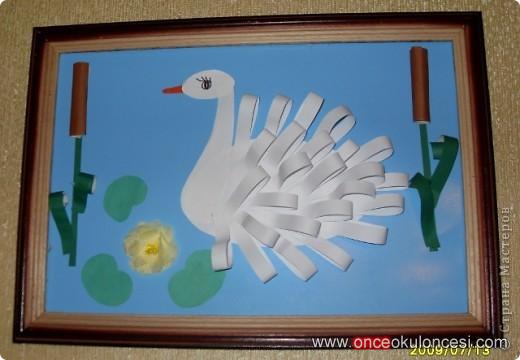 Yuvarlama yapıştırma yöntemi ile şemsiye 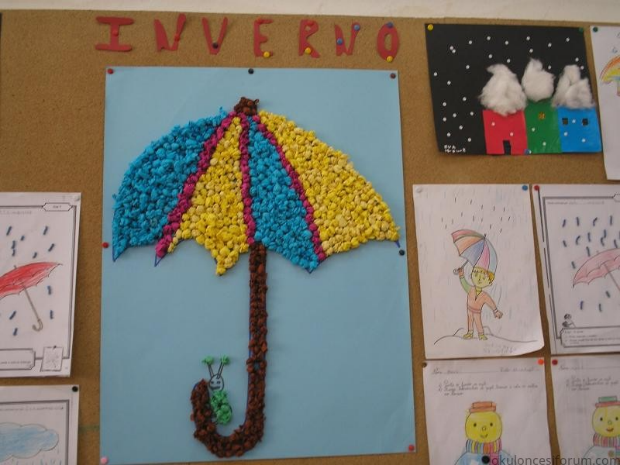 Tuvalet kağıdı rulosunu kullanarak sulu boya çalışması DRAMA ÇALIŞMASI Anneler günü draması Kağıt, pil,cam ve plastik atıklarının geri dönüşümüSCAMPER ÇALIŞMASI Anneler günü [ Annemi seviyorum çünkü….]FEN VE DOĞA ETKİNLİĞİHavanın varlığı deneyi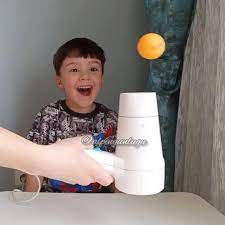 Islanmayan parmak deneyi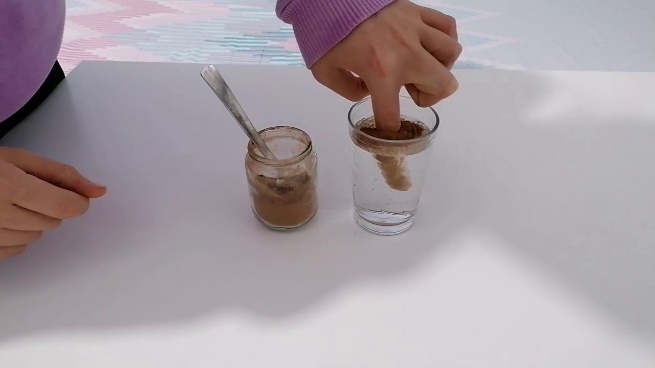 Tat deneyi 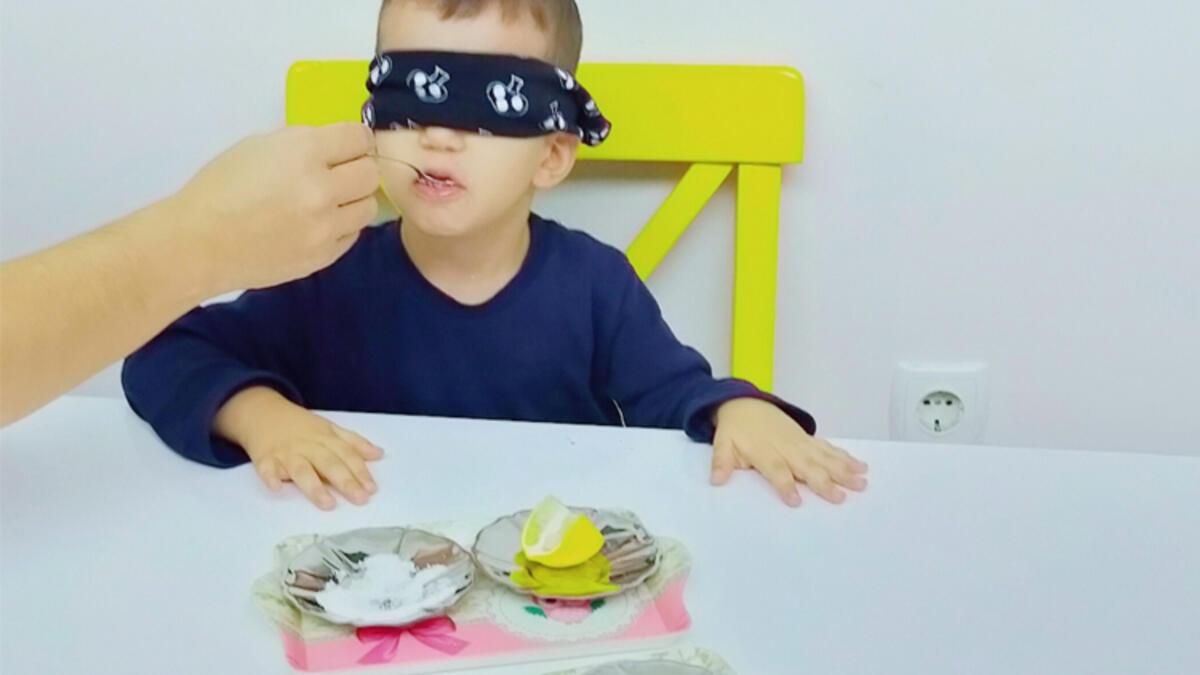       KAVRAMLARKalabalık-tenha Tatlı-tuzlu-ekşi-acıSivri-kütDün-bugü-yarınGece-gündüzTaze-bayatFarkı bulma     MATEMATİK ETKİNLİĞİ1-20 rakamı Çizgi çalışması Örüntü KodlamaBasit nesnelerle toplama  “ a-e-ı-i-o-ö-u-ü  “ sesi kelime bulma oyunu Görsel algı ve dikkat etkinliğiŞekillerNesne sayma, tamamlama  ve eşleştirmeRitmik sayma  [ 1’den 20’ye kadar ] DEĞERLER EĞİTİMİ Sevgi  SATRANÇ EĞİTİMİ Satranç taşlarını oyun tahtası üzerinde yerleştirme taşların hareketlerini tekrar etme.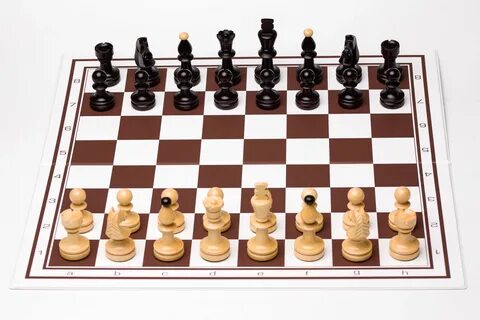                                              ÖĞRETMENLER :                                         SÜMEYRA KESKİNKILIÇ                                        ÇİĞDEM KAYA 